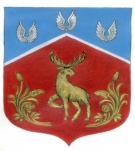 Администрация Громовского сельского поселения Приозерского муниципального района Ленинградской областиП О С Т А Н О В Л Е Н И ЕОб утверждении муниципальной программы по использованию и охраны земель, включающей в себя перечень обязательных мероприятий по охране земель с учетом особенностей хозяйственной деятельности, природных и других условий на территории муниципального образования Громовское сельское поселение на 2023-2027 годыВ соответствии со ст. ст. 11, 13 Земельного кодекса РФ, ч. 2 ст. 14.1 Федерального закона от 6.10.2003 года № 131-ФЗ «Об общих принципах организации местного самоуправления в Российской Федерации», Федеральным законом от 16.07.1998 года № 101-ФЗ «О государственном регулировании обеспечения плодородия земель сельскохозяйственного назначения», Федеральным законом от 10.012002 года № 7-ФЗ «Об охране окружающей среды», руководствуясь Уставом Громовского сельского поселения Приозерского муниципального района Ленинградской области, администрация Громовского сельского поселения Приозерского муниципального района Ленинградской области ПОСТАНОВЛЯЕТ:1. Утвердить «Муниципальную программу по использованию и охраны земель, включающей в себя перечень обязательных мероприятий по охране земель с учетом особенностей хозяйственной деятельности, природных и других условий муниципального образования Громовское сельское поселение на 2023-2027 годы», согласно приложению 1.2. Опубликовать настоящее постановление в СМИ и на официальном сайте муниципального образования Громовское сельское поселение.3. Постановление вступает в силу с момента опубликования.4. Контроль за исполнением настоящего постановления оставляю за собой.Глава администрации								А.П. КутузовИсп. Васильев К.В.Тел.:99-450Разослано: дело-1, СМИ- 1. от 29 сентября 2023 года № 325